Трудового воспитания детей дошкольного возраста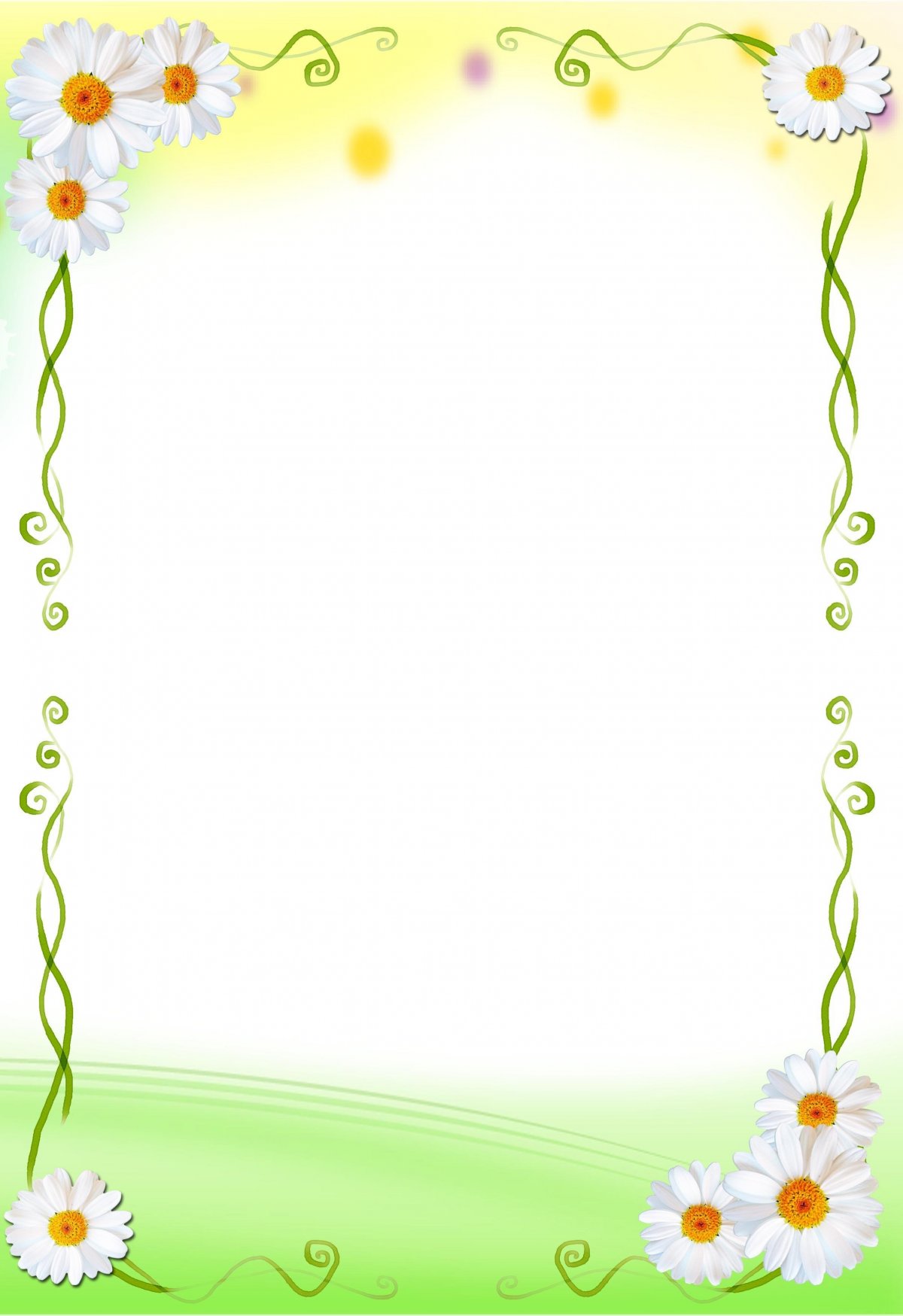  Главное значение трудового воспитания детей дошкольного возраста – это формирование у них нравственных ориентиров, трудолюбия, осознание полезности труда. Трудовая деятельность дошкольника оказывает существенное влияние на развитие волевых черт ребенка, его мышления, речи, памяти, внимания, воображения. С дошкольного возраста каждый ребенок обязательно должен принимать участие в труде, выполнять несложные обязанности дежурного. В процессе дежурства у детей воспитываются уважение к людям, эмоционально-эстетическая чуткость к окружающей обстановке; формируется бережное отношение к природе. Дежурство требует от детей большей самостоятельности, знания о последовательности работы, представлений о ее полном объеме, о требованиях к конечному результату.Организация труда дежурных в детском саду в разных возрастных группахГлавное значение трудового воспитания детей  дошкольного возраста – это формирование у них нравственных ориентиров, трудолюбия, осознание полезности труда. Трудовая деятельность дошкольника оказывает существенное влияние на развитие волевых черт ребенка, его мышления, речи, памяти, внимания, воображения. С дошкольного возраста каждый ребенок обязательно должен принимать участие в труде, выполнять несложные обязанности дежурного. В процессе дежурства у детей воспитываются уважение к людям, эмоционально-эстетическая чуткость к окружающей обстановке; формируется бережное отношение к природе. Дежурство требует от детей большей самостоятельности, знания о последовательности работы, представлений о ее полном объеме, о требованиях к конечному результату.  Поручения — это задания, которые воспитатель эпизодически дает одному или нескольким детям, учитывая их возрастные и индивидуальные особенности, наличие опыта, а также воспитательные задачи. Поручения могут быть кратковременными или длительными, индивидуальными или общими, простыми (содержащими в себе одно несложное конкретное действие) или более сложными, включающими в себя целую цепь последовательных действий. Дежурство - форма организации труда детей, предполагающая обязательное выполнение ребенком работы, направленной на обслуживание коллектива. Дети поочередно включаются в разные виды дежурств, что обеспечивает систематичность их участия в труде. Назначение и смена дежурных происходят ежедневно. Дежурства имеют большое воспитательное значение. Они ставят ребенка в условия обязательного выполнения определенных дел, нужны для коллектива. Это позволяет воспитывать у детей ответственность перед коллективом, заботливость, а также понимание необходимости своей работы для всех.Для облегчения труда дежурных желательно закрепление места за каждым ребенком за столом (дежурным, особенно в средней и старшей возрастной группе, легче ориентироваться при сервировке, если он уже четко представляет где кто сидит(т.е. не накрывать на ребенка, который отсутствует или накрыть на того, кто пришел после болезни)).Воспитание культуры питания и организация труда дежурных по столовой.Перед сервировкой стола посуду и столовые приборы приносит младший воспитатель в группу, где дети принимают пищу и ставит на раздаточный стол (самостоятельно посуду из моечной дети не приносят ни в коем случае!!!). Ни в одной возрастной группе дети не носят тарелки самостоятельно в моечную (после приема первого блюда тарелки убирает младший воспитатель, воспитатель)!!! Всю посуду и столовые приборы уносит младший воспитатель!Содержание труда дежурныхВ младших группах как такового дежурства нет, дети выполняют отдельные трудовые поручения воспитателя и младшего воспитателя.Дети 2-3 летВ 1 младшей группе дети перед едой расставляют стулья к столам(чтобы было удобнее ходить вокруг стола), приносят хлебницы и салфетницы на столы, расставляют их с помощью младшего воспитателя или воспитателя.Дети 3-4 летВо 2 младшей группе, со 2 половины года вводится дежурство по столовой. Перед тем, как ввести дежурство, воспитатель организует специальные занятия, на которых показывает и подробно объясняет все действия, привлекая детей к их выполнению. Детей обучают выполнять порученное дело не отвлекаясь, не суетясь, не спеша, не закончив одного дела, не переходить к другому. Воспитатель руководит работой дежурных, закрепляя навыки раскладывания приборов (Приложение 1).У детей- дежурных должна быть специальная одежда (фартук или халат и головной убор – косынка, пилотка и т.п.). Перед ребенком – дежурным ставят только одно условие: помочь младшему воспитателю накрыть на стол, за которым сидят он и его товарищи.1. Ребенок раскладывает индивидуальные салфетки (если они имеются в наличии).2. Расставляет хлебницы, салфетницы, кружки под третье блюдо (пустые).3. Раскладывает ложки, вилки.Основное внимание воспитатель уделяет обучению последовательности в работе и умению не отвлекаться от дела. А также стремится к созданию спокойной обстановки.Дети 4-5 летДежурство организуется с начала учебного года. У ребят формируется ответственное отношение к делу. В этой возрастной группе каждый дежурный обслуживает один стол. В первые месяцы необходимо учить дежурных правильным приемам работы (Приложение 1). В средней группе обязанности дежурного увеличиваются:1.Дети раскладывают индивидуальные салфетки (если они имеются в наличии).2.Расставляет хлебницы, салфетницы, кружки под третье блюдо (пустые).3.Расставляют тарелки под первое блюдо.4. Раскладывают вилки, ложки.Второе блюдо раздают младший воспитатель и воспитатель (дети не встают из-за стола в процессе приема пищи).После еды дети убирают салфетки, хлебницы, салфетницы. Тарелки с остатками пищи после первого и второго блюда убирает младший воспитатель, воспитатель.Дети 5-6 и 6-7 летДежурство старших дошкольников (старшие и подготовительные группы) постепенно усложняется как по содержанию труда, так и по форме объединения детей, по требованию самостоятельности в работе. Обычно ежедневно воспитатель назначает по два ребенка – дежурных. Эти дети дежурят в течение всего дня. Важной задачей организации труда дежурных является формирование у детей ответственности за порученное дело. В содержание труда дежурных по столовой в старших группах входит полная сервировка стола, помощь в уборке стола после еды:1. Дети раскладывают индивидуальные салфетки (если они имеются в наличии).2. Расставляет хлебницы, салфетницы, кружки под третье блюдо (пустые).3. Разложить ножи, ложки, вилки, чайные ложки(в кружку).4.После еды помогают убирать тарелки из-под второго блюда (очищенные младшим воспитателем тарелки составляют в стопку, в отдельные тарелки складывают столовые приборы), хлебницы, салфетницы.Тарелки с остатками пищи очищает младший воспитатель, дети в моечную не заходят.Часто воспитатели спрашивают – следует ли отпускать дежурных раньше с прогулки? Это допустимо только в тех случаях, если дети уходят в сопровождении младшего воспитателя. В остальных случаях это недопустимо, так как дети идут в группу без сопровождения взрослого. Дежурные должны раздеться первыми, помыть руки и приступить к своим обязанностям.Уголки дежурныхОрганизация дежурства в различных возрастных группах осуществляется через уголки дежурных.Во второй младшей группе такого уголка может не быть, т.к. в данном возрасте поручения.В средней группе появляется уголок дежурства (дежурство осуществляется только по столовой).В старшей и подготовительной группах вводятся дежурства по НОД и уголку природы ( везде по два дежурных).Навыки раскладывания приборов2 младшая группаМладший воспитатель кладет ложки и вилки по количеству детей на каждый стол.Ложки берутся по одной за ручку, кладутся с правой стороны тарелки выпуклой стороной вниз;Вилки берутся по одной за ручку, кладутся ближе к тарелке с правой стороны острыми концами вверх, а затем ложка выпуклой стороной вниз;На середину стола ставится хлебница и салфетница.Средняя группаМладший воспитатель ставит посуду стопкой на каждый столТарелка ставится напротив стульчика, на край стола;Справа раскладываются вилки и ложки (см. 2 младшая группа);На середину стола ставят хлебницу и салфетницу;Кружки берут по одной за ручку и ставят около каждой тарелки, чтобы ручка была с правой стороны;Нож кладется справа от тарелки лезвием к тарелке, рядом кладется ложка, затем вилка для салата; вилка для второго лежит с левой стороны ( в том случае, если подается нож);Чайная ложка кладется в блюдце, ручка должна быть справа или ставится в кружку; скатерть после еды дежурные складывают на столе пополам, затем еще раз пополам и только потом складывают по длине.В группах старшего дошкольного возраста младший воспитатель ставит посуду на раздаточный стол, а дежурные самостоятельно сервируют столы в соответствии с количеством детей.Самостоятельная уборка посуды после еды:- карелки после первого отодвигаются на середину стола и ставятся стопкой (если младший воспитатель не успела ее убрать);- кружка уносится на раздаточный стол и ставится на поднос;- использованные салфетки выбрасываются в мусорное ведро.Процесс уборки посуды дежурными в группах старшего дошкольного возрастаМладший воспитатель очищает тарелки от остатков пищи и уносит собранную дежурными посуду.- дежурные собирают тарелки из-под второго в стопки на каждом столе; - в отдельные тарелки складываются ложки, вилки и ножи;- салфетницы убираются на свое место, доступное для ребенка; - скатерти складываются дежурными(уносит младший воспитатель).Список использованной литературыБуре Р.С., Година Г. Н. Учите детей трудиться.- М., 1983.БуреР.С., Воспитание дошкольников в труде – М.: Просвещение, 1971Воспитание детей в труде // Нечаева В.Г. – М.: Просвещение – 1983.Куцакова Л.В. Нравственно-трудовое воспитание в детском саду. Для работы с детьми 3–7 лет. Пособие для педагогов дошкольных учрежденийДошкольная педагогика./Под ред. С.А. Козловой, Т.А. Куликовой. – М., 2000.Сергеева Д.В., Воспитание детей в процессе трудовой деятельности – М.: Просвещение – 1987http://www.detskiysad.ru/